GENERAL INFORMATION AND INSTRUCTIONS:   This form must be completed at the nonpublic school level and filed with the public school district offices coordinating the program by October 1, 2020.  A copy is to be sent by the local public school district to the Minnesota Department of Education, Division of School Finance at the above address by October 15, 2020.  THIS FORM MUST BE FILLED OUT COMPLETELY TO BE CONSIDERED VALID.NONPUBLIC SCHOOL IDENTIFICATION INFORMATIONPARTICIPATION OF ELIGIBLE PUPILSCERTIFICATIONI hereby certify that the students reported above meet the conditions of eligibility as prescribed by Minnesota Statutes 123B.40 – 123B.48, and that the above school is located within a public school district in which the public schools provide the services indicated to students of the same grade levels.  All of the information provided above is true and correct to the best of my belief and knowledge._____________________________________________________	________________	Signature – Head of School/Responsibility 	Date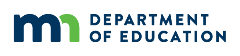 Division of School Finance1500 Highway 36 WestRoseville, MN   55113-4266STUDENT REPORT FORAIDS TO NONPUBLIC STUDENTSED-01650-33DUE: 10/15/2020Nonpublic School Name: Nonpublic School Name: Nonpublic School Name: Nonpublic School Number: Public School District Number: Address of Nonpublic School: Address of Nonpublic School: Address of Nonpublic School: City: City: Zip Code: Zip Code: Name of Nonpublic School Principal: Name of Nonpublic School Principal: Name of Nonpublic School Principal: Telephone Number: Email Address: Name of Nonpublic School Contact Person (if other than above): Name of Nonpublic School Contact Person (if other than above): Name of Nonpublic School Contact Person (if other than above): Telephone Number: Telephone Number: Telephone Number: Email Address: Location at which Student Request Forms are filed (if other than above): Location at which Student Request Forms are filed (if other than above): Name of Program Administrator in Local Public School District: Name of Program Administrator in Local Public School District: Telephone Number: Telephone Number: Email Address: Email Address: THE NUMBERS OF STUDENTS REPORTED BELOW ARE BASED ON (Check One): ESTIMATED COUNTS ACTUAL COUNTSFor each Program Element in which you wish to participate, provide the number of students, by student grade level, that are eligible to receive service.  To be eligible, the students must be enrolled on or before September 15, and must request (in writing) the service desired.  Weight each student count as indicated and enter totals for each Program Element.  If there are no requests for a service, or if a service will not be offered, please indicate nonparticipation by checking the box provided.PROGRAM ELEMENTSTUDENTGRADE LEVELNUMBER OF STUDENTSWEIGHTINGFACTORWEIGHTED TOTAL OFELIGIBLE STUDENTSTEXTBOOKS, INDIVIDUALIZEDINSTRUCTIONAL MATERIALS ANDSTANDARDIZED TESTSPT KGNX 0.5FT KGN*X 1.0  NONPARTICIPATION:1 - 6X 1.0The nonpublic school identified above does NOT wish to participate in this program element.7 - 12X 1.0n*All day/Everyday ONLY /aTOTALHEALTH SERVICESPT KGNX 0.5FT KGN*X 1.0  NONPARTICIPATION:1-6X 1.0The nonpublic school identified above does NOT wish to participate in this program element.7-12X 1.0*All day/Everyday ONLYTOTALGuidance/Counseling (Number of Participants by Grade Level)7891 01 11 2TOTAL:  7-12  NONPARTICIPATION:The nonpublic school identified above does NOT wish to participate in this program element.